Příloha č. 5 závěrečného účtu Stříbrského regionu za rok 2020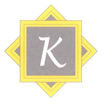 ZPRÁVA O VÝSLEDKU PŘEZKOUMÁNÍ HOSPODAŘENÍpodle zákona č. 93/2009 Sb., o auditorech a o změně některých zákonů, ve znění pozdějších předpisů, auditorského standardu č. 52, dalších relevantních přepisů vydaných Komorou auditorů České republiky, podle ustanovení § 42 zákona č. 128/2000 Sb., o obcích (obecní zřízení), ve znění pozdějších předpisů a podle ustanovení § 10 zákona č. 420/2004 Sb., o přezkoumávání hospodaření územních samosprávných celků a dobrovolných svazků obcí, ve znění pozdějších předpisů (dále jen zákon č. 420/2004 Sb.). pro svazek obcíStříbrský regionMasarykovo nám. 1349 01  Stříbro IČ: 694 58 201za období od 1. 1. 2020 do 31. 12. 2020VŠEOBECNÉ INFORMACEStatutární orgán svazku obcí (dále jen „svazek“):Martin Záhoř, předseda svazku Stříbrský regionAuditorská společnost: K KREDIT s.r.o. auditorská společnost č. 370Jména osob provádějících přezkoumání hospodaření svazku obcí Stříbrský region: Ing. Renata Hrnčířová, auditorDalší osoby podílející se na přezkoumání hospodaření svazku Stříbrský region:Klára Kalousková.Vymezení pravomoci auditora k provedení přezkoumání hospodaření svazku obcí Stříbrský region:Auditorská společnost provedla přezkoumání hospodaření svazku v souladu s  ustanovením §4 odst. 7 zákona č. 420/2004 Sb. a zákona č. 93/2009 Sb., o auditorech. Místo přezkoumání: kancelář auditora Jablonec nad Nisou. Z důvodu dlouhodobých protiepidemických opatření COVID-19 spočívajících v omezení pohybu osob, byla většina prací na přezkoumání hospodaření svazku provedena v kanceláři auditora bez přítomnosti zástupců svazku. Data byla zaslána elektronicky a konzultace probíhaly telefonicky a emailem. Nahlížení do účetnictví bylo provedeno v sídle svazku.Období, ve kterém bylo přezkoumání hospodaření svazku Stříbrský region provedeno:Přezkoumání hospodaření bylo provedeno ve dnech 6.4.2021 - 7.4. 2021. Určení zahájení a ukončení přezkoumání hospodaření svazku Mikroregion Hracholusky auditorskou společností:Přezkoumání bylo zahájeno dne 3.3.2021 zasláním Oznámením o zahájení přezkoumání hospodaření svazku Stříbrský region auditorskou společností a zasláním seznamu požadovaných dokumentů elektronickou cestou.  Posledním úkonem bylo vyhotovení návrhu konečné zprávy, jeho elektronické odeslání svazku a telefonické projednání návrhu zprávy s předsedou svazku dne 7.4. 2021.PŘEDMĚT PŘEZKOUMÁNÍ HOSPODAŘENÍPředmětem přezkoumání jsou podle ustanovení § 2 odst. 1 zákona č. 420/2004 Sb., údaje o ročním hospodaření, tvořící součást závěrečného účtu podle § 17 odst.  3 zákona č. 250/2000 Sb., o rozpočtových pravidlech územních rozpočtů, ve znění pozdějších předpisů a to:plnění příjmů a výdajů rozpočtu včetně peněžních operací, týkajících se rozpočtových prostředků, finanční operace, týkající se tvorby a použití peněžních fondů,náklady a výnosy podnikatelské činnosti svazku obcí, peněžní operace, týkající se sdružených prostředků vynakládaných na základě smlouvy mezi dvěma nebo více územními celky, anebo na základě smlouvy s jinými právnickými nebo fyzickými osobami,finanční operace, týkající se cizích zdrojů ve smyslu právních předpisů o účetnictví,hospodaření a nakládání s prostředky poskytnutými z Národního fondu a s dalšími prostředky ze zahraničí poskytnutými na základě mezinárodních smluv,vyúčtování a vypořádání finančních vztahů ke státnímu rozpočtu, k rozpočtům krajů, k rozpočtům obcí, k jiným rozpočtům, ke státním fondům a dalším osobám.Předmětem přezkoumání v souladu s ustanovením § 2 odst. 2 zákona č. 420/2004 Sb. jsou dále oblasti:nakládání a hospodaření s majetkem ve vlastnictví svazku,nakládání a hospodaření s majetkem státu, s nímž hospodaří svazek,zadávání a uskutečňování veřejných zakázek, s výjimkou úkonů a postupů přezkoumávaných orgánem dohledu podle zákona č. 134/2016 Sb., o zadávání veřejných zakázek, ve znění pozdějších předpisů,stav pohledávek a závazků a nakládání s nimi,ručení za závazky fyzických a právnických osob,zastavování movitých a nemovitých věcí ve prospěch třetích osob,zřizování věcných břemen k majetku svazku,účetnictví vedené územním celkem,ověření poměru dluhu územního celku k průměru jeho příjmů za poslední 4 rozpočtové roky podle právního předpisu upravující rozpočtovou odpovědnost.HLEDISKA PŘEZKOUMÁNÍ HOSPODAŘENÍPředmět přezkoumání podle ustanovení § 3 zákona č. 420/2004 Sb. (viz bod II. této zprávy) se ověřuje z hlediska:dodržování povinností stanovených zvláštními právními předpisy,souladu hospodaření s finančními prostředky ve srovnání s rozpočtem,dodržení účelu poskytnuté dotace nebo návratné finanční výpomoci a podmínek jejich použití, věcné a formální správnosti dokladů o přezkoumávaných operacích.Právní předpisy použité při přezkoumání hospodaření pokrývající výše uvedená hlediska jsou uvedeny v příloze A, která je nedílnou součástí této zprávy.DEFINOVÁNÍ ODPOVĚDNOSTÍZa hospodaření, které bylo předmětem přezkoumání a jeho zobrazení v účetních a finančních výkazech, je odpovědný statutární orgán svazku obcí Stříbrský region.Naší úlohou je, na základě provedeného přezkoumání hospodaření, vydat zprávu o výsledku přezkoumání hospodaření. V souladu se zákonem o auditorech a Etickým kodexem přijatým Komoru auditorů České republiky jsme na územním celku nezávislí a splnili jsme i další etické povinnosti vyplývající z uvedených předpisů. Rovněž jsme splnili požadavky týkající se řízení kvality stanovené mezinárodním standardem pro řízení kvality ISQC 1. Přezkoumání hospodaření jsme provedli v souladu se zákonem č. 93/2009 Sb., o auditorech a o změně některých zákonů, ve znění pozdějších předpisů, auditorským standardem č.  dalšími relevantními předpisy vydanými Komorou auditorů České republiky a s ustanoveními § 2,  10 zákona č. 420/2004 Sb. V souladu s těmito předpisy jsme povinni dodržovat etické normy a naplánovat a provést přezkoumání hospodaření tak, abychom získali omezenou jistotu, zda hospodaření svazku obcí Stříbrský region je v souladu s hledisky přezkoumání hospodaření (viz bod III. této zprávy).RÁMCOVÝ ROZSAH PRACÍZa účelem vykonání přezkoumání hospodaření svazku Stříbrský region byly použity postupy ke shromáždění dostatečných a vhodných důkazních informací. Tyto postupy jsou svým rozsahem menší než u zakázky poskytující přiměřenou jistotou a jsou auditorem aplikovány na základě jeho odborného úsudku včetně vyhodnocení rizik významných (materiálních) chyb a nedostatků. Při vyhodnocování těchto rizik auditor bere v úvahu vnitřní kontrolní systém svazku. Použité postupy zahrnují výběrový způsob šetření a významnost (materialitu) jednotlivých skutečností. Míra jistoty získaná u přezkoumání hospodaření je tudíž významně nižší než jistota, která by byla získána provedením zakázky poskytující přiměřenou jistotu. Označení všech dokladů a jiných materiálů využitých při přezkoumání hospodaření svazku je uvedeno v příloze D, která je nedílnou součástí této zprávy. V rámci přezkoumání hospodaření svazku činil auditor i další kroky a využíval i další informace, které nejsou součástí tohoto označení.ZÁVĚR ZPRÁVY O VÝSLEDKU PŘEZKOUMÁNÍ HOSPODAŘENÍVyjádření k souladu hospodaření s hledisky přezkoumání hospodařeníNa základě námi provedeného přezkoumání hospodaření svazku Stříbrský region jsme nezjistili žádnou skutečnost, která by nás vedla k přesvědčení, že přezkoumávané hospodaření není ve všech významných (materiálních) ohledech v souladu s hledisky přezkoumání hospodaření uvedenými v bodě III. této zprávy).Vyjádření ohledně chyb a nedostatkůZákon č. 420/2004 Sb., o přezkoumávání hospodaření územních samosprávných celků a dobrovolných svazků obcí, ve znění pozdějších předpisů, stanoví, abychom ve zprávě uvedli závěr podle ustanovení § 10 odst. 2 písm. d) a odst. 3 citovaného zákona. Toto ustanovení vyžaduje, abychom ve své zprávě o výsledku přezkoumání hospodaření uvedli, zda při přezkoumání hospodaření byly zjištěny chyby a nedostatky a v čem případně spočívaly, a to bez ohledu na jejich významnost (materialitu) a jejich vztah k hospodaření svazku Stříbrský region jako celku. Při přezkoumání hospodaření svazku obcí Stříbrský region za rok 2020 nebyly zjištěny chyby a  nedostatky.Upozornění na případná rizikaNeučinili jsme žádná zjištění, která by nás vedla k domněnce, že existují případná rizika, která mohou mít v budoucnosti negativní dopad na hospodaření svazku Stříbrský region. Podíl pohledávek a závazků na rozpočtu svazku Stříbrský region a podíl zastaveného majetku na celkovém majetku svazku         Výpočtem byly zjištěny tyto hodnoty ukazatelů: 			Podíl pohledávek na rozpočtu					0,0 %			Podíl závazků na rozpočtu					            5,75  %			Podíl zastaveného majetku na celkové hodnotě majetku 		0,0 %Vyjádření k rozpočtové odpovědnostiZákon č. 420/2004 Sb. stanoví, abychom v naší zprávě uvedli výrok (vyjádření) o tom, že dluh územního celku nepřekročil 60 %  průměru jeho příjmů za poslední čtyři rozpočtové roky. V opačném případě jsme povinni uvést, o kolik dluh územního celku překročil průměr jeho příjmů.Dluh Svazku Stříbrský region nepřekročil 60% průměru jeho příjmů za poslední čtyři rozpočtové roky.  DALŠÍ INFORMACEStanovisko svazku obcí Stříbrský region k návrhu zprávy o výsledku přezkoumání hospodařeníPřílohou této zprávy o výsledcích přezkoumání hospodaření je, v souladu s ustanovením § 7 písm. c) zákona č. 420/2004 Sb., i písemné stanovisko svazku k návrhu zprávy o výsledku přezkoumání hospodaření, pokud svazek takové stanovisko předá auditorovi. Svazek obcí Stříbrský region žádné písemné stanovisko k návrhu zprávy auditorovi nepředal.Vyhotoveno dne 7. dubna 2021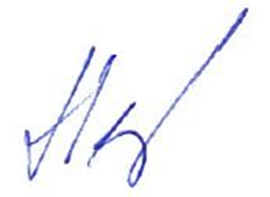 Auditorská společnost:					Odpovědný auditor:K KREDIT s.r.o.						Ing. Renata HrnčířováOprávnění č. 370						Oprávnění č. 1641Zastoupená: Ing. Renatou Hrnčířovou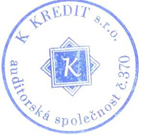 